Nemščina 9.razred 18.5. do 22.5.2020Še vedno nisem prejela vaših opisov oseb.Pošljite mi jih do petka.Ura Interaktivni učbenik – Besuch aus Australien-   zeleno označene strani .str. 74 -82 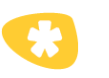 Kadar imate spodaj na strani tele rožice – to pomeni dodatno vaje. Reši tudi te. Ura Online učna uraV petek 22.5. ob 10.30 – 12.00Jitsi – geslo :8Bučilnica17 